ПОЗДРАВЛЯЕМ!Вчера, 20 апреля 2016г., прошло открытое первенство г. Котласа  по плаванию «Дельфинёнок – 2016» среди дошкольников.  В соревновании приняло участие более 80 детей ДОУ города и п. Вычегодский. Ребята были разделены на 3 возрастные группы и 2 категории, мальчики и девочки. Им предстояло проплыть 12,5м. или 25м. Дистанцию определял тренер. Детский сад «Искорка» представляли:Белоусова Катя, гр.№ 3 «Колокольчики» - группа 5 летШелгинский Алёша, гр.№5 «Весёлые гномы» - группа 6 летАнтропов Илья, гр. № 7 «Лучики» - группа 6 летДобрынина Аня, гр.№ 7 «Лучики» - группа 6 летМальцев Тимур, гр.№ 7 «Лучики» - группа 6 летКононова Виталина, гр.№ 11 «Почемучки» - группа 6 летМосеев Антон, гр.№ 11 «Почемучки» - группа 7 лет.Все дети воспитанники тренера по плаванью  -   Миняевой Татьяны Петровны.Наши дети собрались, настроились и достойно выступили на соревнованиях. Борьба была очень тяжёлая, т.к. у многих ребят уже был опыт соревнований. Каждому хотелось ПОБЕДЫ! В результате:Дистанция 12,5м:1 место и абсолютно, лучший результат – ДОБРЫНИНА АНЯ, 10.75.2 место – Антропов Илья, 9.82.3 место – Шелгинский Алёша, 10.84.3 место – Белоусова Катя, 17.54.Дистанция 25м: 3 место – Кононова Виталина, 27. 51ПОЗДРАВЛЯЕМ ВСЕХ! МОЛОДЦЫ! 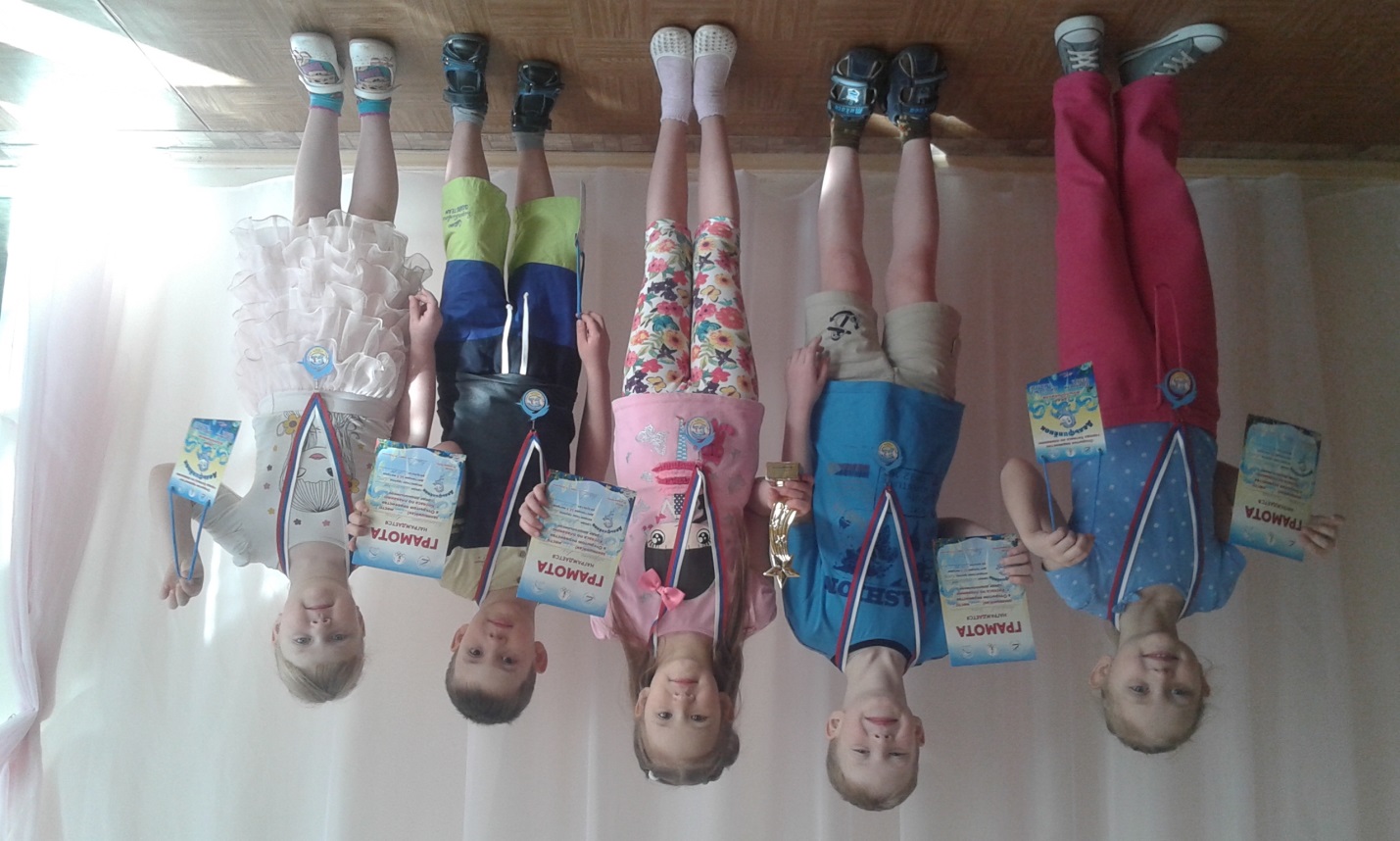 